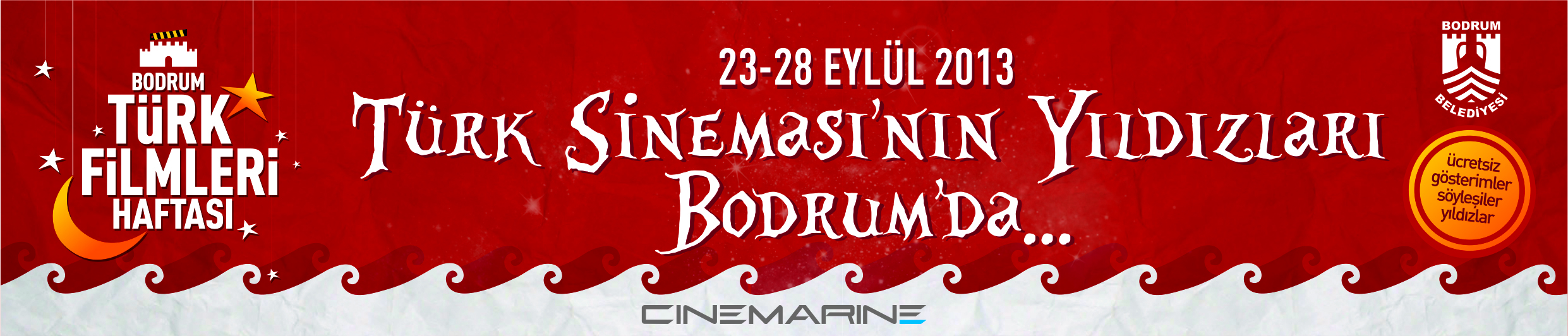 3. Bodrum Türk Filmleri Haftası23 Eylül - 28 Eylül 2013 Program Akışı

24 Eylül 2013 Etkinlik Programı:Katılımcılar: Can CANDAN, Ömer CEYLAN, Şule CEYLAN, Kemal UZUN, Gürcan Mete ŞENER, Gürkan UYGUN17:00 			Çanakkale Yolun Sonu filmin gösterimi Cinemarine Sinemalarında18:00			Kokteyl Cinemarine Sinemalarında19:00			Kemal UZUN, Gürcan Mete ŞENER ile söyleşi ve Günce filminin tanıtımıCinemarine Sinemalarında19:45 			Can CANDAN, Ömer CEYLAN, Şule CEYLAN söyleşi Cinemarine Sinemalarında20:30			Benim çocuğum filminin gösterimi Cinemarine Sinemalarında21:00			Teşekkür konuşması ve plaket sunumu Bodrum Kalede21:15	 		Çanakkale Yolun Sonu filminin gösterimi Bodrum Kalede